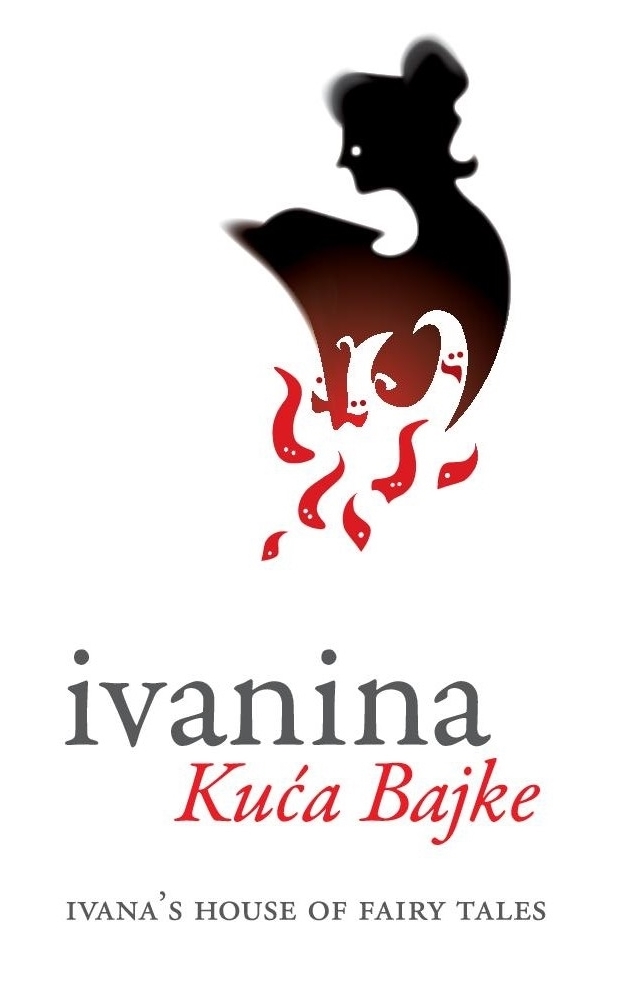 OBRAZLOŽENJE PRIJEDLOGA FINANCIJSKOG PLANA ZA 2019. GODINU I PROJEKCIJE ZA 2020. I 2021. GODINUDjelokrug radaO Ivaninoj kući bajkeIvanina kuća bajke je multimedijalni i interdisciplinarni centar za posjetitelje u kojem je Ivana Brlić – Mažuranić sa likovima iz Priča iz davnine domaćica svim bajkama i bajkopiscima svijeta.Svojom stalnom izložbom postavljenom na principima znanja, kreativnosti i upotrebi novih tehnologija, web stranicom, virtualnim međunarodnim referencijalnim centrom za bajke i on-line knjižnicom, tematskim putem bajke kroz Ogulin i okolicu, izdavačkom djelatnošću te cjelogodišnjim kreativnim i edukativnim programima namijenjenim djeci i odraslima, slavi bajke i bajkovito stvaralaštvo kako djela I.B.Mažuranić, rođene Ogulinke, tako i svih bajki i bajkopisaca svijeta.

Centar se smjestio u novoadaptiranoj zgradi unutar renesansnog kaštela Frankopan u samoj jezgri bajkovitog grada Ogulina – zavičaja bajke.Iz ulomka autobiografije Ivane Brlić-Mažuranić, rođene u Ogulinu 18. travnja 1874., jasno je da su se iz prvih silovitih doživljaja ogulinskog čarobnog krajolika javile i pokrenule kreativne inspiracije za nastanak Priča iz davnine, prvi put objavljenih 1916. godine.Priče iz davnine autentično su stvaralačko i autorsko djelo Ivane Brlić-Mažuranić, ali se u njima istodobno zrcali odjek staroslavenske mitologije i usmene književnosti te čarolija Ogulinskog kraja. Ivana je svojom zbirkom bajki obilježila bajkovitu baštinu Hrvatske, uzdigla hrvatski jezik i usmenu baštinu svoga naroda, integrirajući ih u širom svijeta rasprostranjenu obitelj bajki.

Centar za posjetitelje sastoji se od:Stalne izložbe koja na suvremen i interaktivan način posjetitelje uvodi u svijet bajke;Biblioteke bajke u kojoj su posjetiteljima dostupne bajke i knjige o bajkama;Multifunkcionalnog prostora za komorne izložbe, filmske projekcije i predstave na temu bajki. Predviđa se i održavanje godišnjih multidisciplinarnih skupova na kojima bi sudjelovali istraživači bajki, profesionalni pripovjedači, književni teoretičari, psiholozi i pedagozi iz Hrvatske i inozemstva;Izdavačke djelatnosti u tiskanom i u elektroničkom oblikuWeb stranice s bazom bajki – jedinstvenom bazom podataka o bajkama, bajkopiscima/zapisivačima i istraživačima bajke u Europi i svijetu, koja će s vremenom uključivati i specijaliziranu višejezičnu on-line knjižnicu jedinstvenog tipa te će se sustavno i trajno dograđivati uključivanjem djela nacionalne i međunarodne folklorne i umjetničke baštine.Tematske rute bajke u obliku stiliziranih likova iz Ivaninih bajki, koji posjetitelja upoznaju s čarolijom i bajkovitošću Ogulina, interpretirajući različite sadržaje poput prirodnih i kulturnih atrakcija na način prožet bajkomSuvenirnice u kojoj se prodaju specijalizirani proizvodi na temu bajke. Centar za posjetitelje Ivanina kuća bajke je javna ustanova u kulturi čiji je osnivač Grad Ogulin. Osnovana je 2013. godine zahvaljujući donaciji sredstava Europskog fonda za regionalni razvoj, Ministarstva kulture, Grada Ogulina i Turističke zajednice grada Ogulina. Otvorena je započela 13. prosinca 2013. godine.Djelatnosti Centra su: - galerijsko-izložbena djelatnost,- izrada i upravljanje bazama podataka,- organiziranje edukativnih programa vezanih za djelatnost Ustanove,- izdavačka djelatnost,- kupnja i prodaja robe,- obavljanje trgovačkog posredovanja na domaćem i inozemnom tržištu,- računalne i srodne djelatnosti,- prikazivanje filmova,- umjetničko i književno stvaralaštvo i reproduktivno izvođenje, - iznajmljivanje vlastitih nekretnina.Osim djelatnosti utvrđenih u stavku 1. ovoga članka, Centar može obavljati i druge djelatnosti upisane u sudski registar, ako se one u manjem opsegu ili uobičajeno obavljaju uz djelatnost iz stavka 1. ovog članka. Ponudu Ivanine kuće bajke čini:Kostimirano stručno pripovjedno vođenje stalnom izložbomPripovijedanjeČitanje bajki16 kreativnih i edukativnih radionicaNastavni sat izvan učionice pod nazivom „Nastavni sat s Ivanom“SuveniriUnutarnje ustrojstvo i sistematizacija radnih mjestaRadi ostvarivanja djelatnosti Centra uspostavljaju se slijedeće ustrojstvene jedinice: Odjel općih poslova, marketinga i veza sa javnošću.  Odjel općih poslova, marketinga i veza sa javnošću sastoji se od jedinice za opće poslova i jedinice za marketing i promociju.Odjel za razvoj sadržaja, istraživanje, dokumentaciju i knjižnicu.Odjel za razvoj sadržaja, istraživanje, dokumentaciju i knjižnicu sastoji se od unutarnjih jedinica: jedinice za razvoj sadržaja, jedinica za istraživanje, jedinice za dokumentaciju, jedinice za knjižnicu i jedinica za rad s posjetiteljima i edukaciju.Trenutno ustrojstvo i broj djelatnika je funkcionalan i djelotvoran u kontekstu realizacije programa rada i registriranih djelatnosti. Obzirom na izraženu sezonalnost posjeta učenika u programu terenske nastave i škole u prirodi, povremenim angažmanom vanjske usluge i preraspodjelom radnog vremena se negativni učinci sezonalnosti na radno vrijeme zaposlenika se smanjuju na najmanju moguću mjeru. Program „Nastavni sat s Ivanom“ je uveden u ponudu početkom školske godine 2018/2019. od studenog do ožujka, s ciljem popune i prodaje kapaciteta u mjesecima kada je organizirani posjet učenika manjeg intenziteta i u vrijeme kada učenici obrađuju teme nastavnog sata izvan učionice.S ciljem smanjenja troškova poslovanja još tijekom 2017. godine je usluga knjigovodstvenog servisa otkazana te se knjigovodstveno - računovodstveni poslovi obavljaju u IKB. Poslovi su podijeljeni na voditelja prijemnog odjela, marketinga i promocije i ravnatelja, na način da voditelj evidentira i knjiži dokumente blagajne (gotovinske i kartične), bankovnih izvoda i knjige izlaznih računa a ravnatelj knjige ulaznih računa i obračuna plaće i ost. financijskih prava radnika, izrade planova, dostave obračuna PDV-a, poreza na dobit, godišnjih i periodičnih izvještaja te ostalih izvještaja i financijskih zahtjeva.Pored atraktivne stalne izložbe, ljudski kapaciteti omogućuju održivo gospodarenje ustanovom, te je razumljivo ulaganje u stručno usavršavanje zaposlenika kroz organizaciju edukativnih radionica, odlaskom i učešćem na konferencijama i sl.Ugovorene su i ove vanjske usluge:  održavanje IT sustava, održavanje i savjetovanje za korištenje poslovnog sustava Korwin koji uključuje i knjigovodstveni program i savjetovanje povezano sa korištenjem programa. Povremene usluge čišćenja prostora, pripovijedanja, vođenja radionica i stalne izložbe se ugovaraju prema potrebi. Poslovni prostor i imovinaPoslovni prostori i imovinu Centra, na adresi Trg hrvatskih rodoljuba 2, čine sredstava pribavljena iz fondova EU temeljem Ugovora zaključenog između Središnje agencije za financiranje i ugovaranje sredstava Europske unije i Turističke zajednice grada Ogulina broj IPA 2007/HR/16IPO/001-040202 od 15.03.2012. godine, Odluke o prihvaćanju partnerstva i sufinanciranju projekta Centar za posjetitelje Ivanina kuća bajke KLASA: 023-01/12-01/75, URBROJ: 2133/02-02-12-1 od 29.06.2012., Ugovora o sufinanciranju projekta Centar za posjetitelje Ivanina kuća bajke sklopljenog između Grada Ogulina i Turističke zajednice grada Ogulina KLASA: 023-01/12-01/75, URBROJ: 2133/02-02-12-2 od 02.07.2012. i Ugovora sklopljenog između Ministarstva kulture i Turističke zajednice grada Ogulina broj: 14-165-13 od 27.03.2013. o korištenju sredstava Ministarstva kulture i imovina nabavljena obavljanjem djelatnosti.Od otvorenja je prošlo 5 godina, planirano je zanavljanje računalne opreme sa potrebnim licencama (Windows, Office). U upotrebi je 15 računala i računalo server. Tijekom 2018. godine je nabavljeno novo računalo za blagajnu a postojeće pohranjeno u tehničkoj sobi i u ispravnom je stanju te se može koristiti za slučaj incidenta na ostalim računalima. Tijekom 2019. godine će se sukladno savjetu informatičara nabaviti računala koja upravljaju izložbom.Kako je prostor Ivanine kuće bajke funkcionalno potpuno uređen u izložbeni i radionički prostor, u zgradi nema prostora za ured ravnatelja i arhivu. Tako se ured ravnatelja i arhiva se nalaza u ugovorenom prostoru sa Turističkom zajednicom grada Ogulina na adresi Kardinala A. Stepinca 1, što smatramo privremenim rješenjem. Vizija, misija i vrijednost Poslanje Ivanine kuće bajke je slaviti djelo Ivane Brlić-Mažuranić, inspirirati bajkom i pobuditi ljubav za čitanjem, znanjem i stvaranjem. Širenjem znanja o bajci, široko rasprostranjenoj književnoj vrsti, potičemo interkulturnu razmjenu i osnažujemo kulturni i turistički prosperitet Ogulina, služeći aktivno razvoju svoga grada i doprinoseći kvaliteti života svih svojih građana.Vizija razvoja seže u daleku 2020. godinu kada je Ivanina kuća bajke jedna od najposjećenijih kulturno-turističkih atrakcija Hrvatske, a Ogulin jedan od najpoželjnijih mjesta za život u Hrvatskoj! Nove su generacije Ogulinaca odrasle u Zavičaju bajke, uz Ivaninu kuću bajke. Pored osjećaja ponosa, mladi su ljudi odrastali uz inspirativne multikulturne bajkovite sadržaje što je utjecalo na njihov osobni i profesionalni razvoj, stvaralaštvo i inovativnost. Kreirana su nova, kreativna radna mjesta zbog čega mladi nakon školovanja odlučuju nastaviti živjeti i raditi u rodnom kraju. Mnogi mali i srednji poduzetnici prepoznali su potencijal u pokretanju gospodarske aktivnosti, posebno u uslužnim djelatnostima koje su komplementarne i dopunjujuće ponudi Ivanine kuće bajke. Posjetitelji Ivanine kuće bajke dolaze iz svih dijelova Europe, jer je njezina europska dimenzija prepoznata, a što se očituje u dinamičnoj međunarodnoj suradnji kroz brojne projekte financirane fondovima Europske unije. Volonteri su zainteresirani za rad u Ivaninoj kući bajke, koja je na taj način imala prilike stručno osposobiti i kreativno usmjeriti brojne naraštaje mladih iz Hrvatske i Europe. Ivanina kuća bajke nezaobilazna je atrakcija za turiste i jednodnevne izletnike. Nalazi se od svojih početaka u obveznim programima obrazovnih institucija. Svojim je primjerom i uspješnošću poslovanja i djelovanja, potakla i generirala razvoj brojnih drugih srodnih atrakcija i projekata Zavičaja bajke, bliže i šire ogulinske i hrvatske okolice.Vrijednosti su sukus osnovnih strateških principa Ivanine kuće bajke koji se ogledaju, ostvaruju i prepoznaju u svim segmentima i aspektima njegova djelovanja.Izvrsnost u kreativnosti i inovativnosti – posebno u kreiranju i osmišljavanju svojih programa i muzeografskom interpretiranju baštine bajke i njezinih baštinika;Znanje – naš rad se u prvom redu temelji na stjecanju i prenošenju znanja, ali i stalnom educiranju svih zaposlenika;Partnerstva i umrežavanja – potičemo aktivna partnerstva i umrežavanja na nacionalnoj i europskoj razini kao temeljima razvoja naše kreativnosti, produbljivanja znanja i širenja stručnih i životnih vidokruga;Duh mjesta - svojim djelovanjem i u sinergiji s građanima, sudjelujemo u prepoznavanju i prezentiranju specifičnog duha mjesta našega grada i njegove okolice.Obrazloženje prijedloga programa radaIvanina kuća bajke je nastala zahvaljujući sufinanciranju iz Europskog fonda za regionalni razvoj, Ministarstva kulture, Grada Ogulina i Turističke zajednice grada Ogulina, što je razlog da je ugovaratelj, a posredno i IKB, pod nadzorom Europske komisije do studenoga 2021. godine.  To znači da je potrebno posebno voditi brigu o pravilima vidljivosti EU te ostvariti više od 20.000 posjeta kako ugovaratelj ne bi morao vratiti donirana sredstva.Ciljevi za trogodišnje razdoblje:Zadržati i poboljšati atraktivnost kroz razvoj sadržaja stalne izložbe i uvođenje novih proizvoda,Omogućiti financijsku održivost kroz marketinšku aktivnost i foundraisingPovezivanja na međunarodnoj, nacionalnoj, regionalnoj i lokalnoj razini,Osigurati uvjete za poštovanje svih pozitivnih propisa RH.INTERPRETACIJA I PREZENTACIJA BAJKI I BAJKOPISACA  Pretežita djelatnost Ivanine kuće bajke je 91.02 – djelatnost muzeja. Kao što je prije navedeno, posjetiteljima je na raspolaganju stalna izložba i 16 edukativno-kreativnih radionica u kreativnoj sobi, pripovijedanje i čitanje bajki te suvenirnica.  Povećanje broja posjetitelja  je jedan od uvjeta osiguranja financijske održivosti i stabilnosti poslovanja. RAZVOJ SADRŽAJA I KREIRANJE DODATNE PONUDERazvoj sadržaja  Stalna izložba je autorsko djelo, koja je od otvorenja 13. prosinca 2013. godine, nepromijenjena. Obzirom da informatička podrška omogućuje doradu, moguće je i potrebno je istu konstantno dorađivati, naravno sadržajem sukladno autorskim idejama te pravima i obvezama koje iz potpisanih dokumenata proizlaze.Popunjavanje Baze bajkeBaza bajke je sastani dio istraživačko-referencijalnog centra za bajku, a sastavni je dio web stranice Ivanine kuće bajke. U ovom trenutku možemo u bazi pronaći samo podatke i Ivani – Brlić Mažuranić i njenim djelima sa naglaskom na zbirku Priče iz davnine.Plan: dopunjavanje baze bajke kroz suradnju sa istraživačima bajke, bajkopiscima, institucijama, naravno u suradnji sa autorima stalne izložbe.Razvoj sadržaja ne ovisi samo o potrebi, već i financijskim sredstvima koja su potrebna, da bi se postignuta visoka razina kvalitete i produkcije mogla zadovoljiti i čak poboljšati. Razvoj sadržaja stalne izložbeRazvoj sadržaja definiran je Strategijo mrazvoja Ivanine kuće bajke 2014 – 2020. godine. Kako je za razvoj pojedinih elemenata sastavnica stalne izložbe potrebno osigurati značajnija financijska sredstva za koautorske ugovore za produkciju, u narednom periodu planiramo sačiniti detaljan troškovnik kao podlogu za foundraising. Uvođenje u ponudu novih proizvodaRazvoj novih kreativnih i edukativnih radionicaPlan: sa zaposlenicima sačiniti analizu prodanih ulaznica za kreativne i edukativne radionice koje su bile u ponudi protekle dvije godine, sa aspekta posjećenosti i sa aspekta potrebe školskog kurikuluma osnovnih škola. Kreirati nove, prilagoditi postojeće radionice te iste promovirati u cilju bolje prodaje.Pilot projekt „Nastavni sat s Ivanom“ u partnerstvu sa Osnovnom školom Ivane Brlić-MažuranićPilot projekt „Nastavni sat s Ivanom“ se provodi i nadalje u partnerstvu sa Osnovnom školom Ivane Brlić-Mažuranić. Realiziran je i u ponudu prezentiran Nastavni sat s Ivanom za četvrti razred, a tijekom 2019. Planira se realizirati izvan-učionički nastavni sat za učenike petog razreda osnovne škole. Za ovaj pilot projekt smo od Ministarstva znanosti i obrazovanja na preporuku Hrvatske Agencije za odgoj i obrazovanje primili odobrenje i pismo preporuke osnovnim školama za uvrštenje ovog sadržaja u školski kurikulum.  Realizaciju projekta planiramo započeti početkom 2018. godine.Edukativna radionica pripovijedanjaRadionica je namijenjena prije svega zaposlenicama Ivanine kuće bajke kako bi stekle znanje i vještine kao voditelji budućih radionica. Za napomenuti je da je Sanja Kolić educirana pripovjedačica koja bi u budućnosti bila i voditelj radionica, a ostalim zaposlenicama bi ova radionica predstavljala početak učenja pripovijedanja.Radionica je zamišljena kao poticaj pedagozima, nastavnicima i profesorima, u radu s djecom i mladima, ali i turističkim vodičima koji na direktan način gostima destinacije interpretiraju baštinu.proslava 6 godišnjice postojanja Ivanine kuće bajke13. prosinca 2018. godine će Ivanina kuća bajke proslaviti svoj mali jubilej – 5 godišnjicu postojanja. Plan je obilježiti istu dodatnim sadržajem pored tradicionalno organiziranih Dana otvorenih vrata. MARKETNIG, PROMOCIJA, PRODAJAObzirom da 70 do 75% prihoda otpada na vlastite prihode, potrebno je obraditi i osigurati tržište, pogotovo ako imamo na umu planirano povećanje broja posjetitelja.Planiramo to na više načina: oglašavanjem, organizacija/suorganizacija studijskih putovanja, suradnjom sa sustavom turističkih zajednica i gospodarskim sektorom, dostava letka školama te objavama i ažuriranjem web stranice i stranice na društvenim mrežama.MEĐUNARODNA SURADNJAForum slavenskih kultura sa sjedištem u Ljubljani (Republika Hrvatska je jedna od članica) je nositelj projekta  Europske kulturne rute „Hear the Slavic word“ kojoj su tema slavenske književnice sa početka 20. stoljeća.  Ivanina kuća bajke je vodeći partner za Hrvatsku, pored Slovenije, Poljske i Rusije. Slavenska jezična, literarna i kulturna baština definitivno zaslužuju da se povežu na još jedan lijep i prije svega svjež način. Program Vijeća Europe već godinama potiče kulturnu suradnju, turizam i regionalni razvoj država članica.  SURADNJA SA ZNANSTVENIM, SRODNIM  I OSTALIM INSTITUCIJAMASuradnju planiramo intenzivirati sa:znanstvenim i ostalim srodnim institucijama na području istraživanja tematike bajki i bajkopisaca koja bi bila dio baze bajki.veleposlanstvima u kontekstu iznalaženja mogućnosti izrade audio zapisa bajki izvornih govornika i uspostave međunarodne suradnjeRAD SA LOKALNOM ZAJEDNICOMPod motom „Svako će dijete prije škole posjetiti Ivaninu kuću bajke“ planiramo nastaviti suradnju sa Dječjim vrtićom Bistrac Ogulin - najstarija grupa vrtićke djece i djece u programu predškole posjetit će IKB (obilazak stalne izložbe i radionica, pripovijedanje)Dani otvorenih vrata – namijenjeni svim posjetiteljima, osobito Ogulincima 3 puta godišnje (rođendan Ivane Brlić-Mažuranić, Dan grada i obljetnica otvorenja)Sa lokalnim školama planiramo, pored prije navedenog pilot projekta, kreiranje i dopunu dijela stalne izložbe u vidu istraživanja i kreativnih radionica.MANIFESTACIJEPored stalnih radionica u ponudi, tijekom godine se organiziraju i dodatne manifestacije s ciljem razvoja publike. Nabrojat ću tradicionalne:Siječanj:  Aktivno tijekom zimskih praznika; Noć muzeja; Veljača: Karneval u IKB, 21.02.2019. Međunarodni dan materinskog jezika; 26. 02.2019. Tell a Fairy Tale Day; Ožujak: 20.03.2019. Svjetski dan pripovijedanja;  Blagdan Uskrsa u IKB (ovisno o datumu)Travanj: 02.04.2019. Međunarodni dan dječje knjige; 18.04.2019. Dan otvorenih vrata (rođendan Ivane Brlić – Mažuranić)Lipanj: drugi vikend Ogulinski festival bajkeRujan: 14.09.2019. Dan otvorenih vrata povodom Dana grada OgulinaStudeni: Aktivno u studenomProsinac: 13.12.2019. Dan otvorenih vrata; Advent u Ivaninoj kući bajkeOgulin, 15. rujna 2018.					Ravnateljica:								Ankica PuškarićSistematizacija radnih mjesta - pregledSistematizacija radnih mjesta - pregledSistematizacija radnih mjesta - pregledSistematizacija radnih mjesta - pregledSistematizacija radnih mjesta - pregledRed br.OdjeliRadno mjesto Broj sistematiziranih radnih mjestaStanjeA Odjel općih poslova, marketinga i veze sa javnošću1.ravnatelj1imenovan ravnatelj od 1. travnja 2016.2.voditelj prijemnog odjela, marketinga i promocije1popunjeno, radni odnos na neodređeno vrijeme - Vesna BrozovićBOdjel za razvoj sadržaja, istraživanje, dokumentaciju i knjižnicu, rad s posjetiteljima i edukaciju1.Voditelj za razvoj sadržaja, istraživanje, dokumentaciju i knjižnicu 1nije popunjeno2.Stručni suradnik za razvoj sadržaja, istraživanje, dokumentaciju i knjižnicu 1popunjeno, radni odnos na neodređeno vrijeme Sanja Kolić3.Pedagog animator2popunjeno 1 radno mjesto, Maja Juričić Francetić - radni odnos na neodređenoOpisCiljPolazna vrijednost i mjeraIzvor podatakaCiljana vrijednost 2019.Ciljana vrijednost 2020.Ciljana vrijednost 2021.U skladu sa poslovnom strategijom održivog poslovanja, a osobito financijske održivosti, cilj je povećanje broja posjeta Povećanje broja posjetitelja24569 ulaznice 2017.g. Evidencija IKB25000ulaznica26000ulaznica27000ulaznicaPovećanje   dodatnog sadržaja u ponudi kroz osmišljavanje strategija za razvoj publikeRazvoj publike16 radionica,pripovijedanje,čitanje bajki, izvan-učionički nastavni sat za 4. razred2018.Evidencija IKBIzvan-učionički nastavni sat za 5 razred;2 kreativne radioniceIzvan-učionički sat za 1 do 3 razred;2 kreativne radioniceIzvan-učionički sat za 6 do 8 razred;2 kreativne radionice OpisCiljPolazna vrijednost i mjeraIzvor podatakaCiljana vrijednost 2019.Ciljana vrijednost 2020.Ciljana vrijednost 2021.Unos podataka u jedinstvenu bazu bajkiPoboljšanje sadržaja baze bajkiPodaci o Ivani Brlić Mažuranić – obrađene 3 bajke  Online bazaObrada i unos 2 nova djela IBMObrada i unos 2 nova djela IBMObrada i unos 2 nova djela IBMOpisCiljPolazna vrijednost i mjeraIzvor podatakaCiljana vrijednost 2019.Ciljana vrijednost 2020.Ciljana vrijednost 2021.Povećanje   dodatnog sadržaja u ponudi kroz osmišljavanje strategija za razvoj publike:  kreiranje novih edukativnih i kreativnih radionica Razvoj publike16 radionica,pripovijedanje,čitanje bajki2018.Evidencija IKB 2 kreativne radionice2 kreativne radionice2 kreativne radioniceOpisCiljPolazna vrijednost i mjeraIzvor podatakaCiljana vrijednost 2019.Ciljana vrijednost 2020.Ciljana vrijednost 2021.Povećanje   dodatnog sadržaja u ponudi kroz osmišljavanje strategija za razvoj publike: implementacija pilot projekta „Nastavni sat s Ivanom“Razvoj publike nemaEvidencija IKBIzvan-učionički nastavni sat za 5 razredIzvan-učionički sat za 1 do 3 razredIzvan-učionički sat za 6 do 8 razredOpisCiljPolazna vrijednost i mjeraIzvor podatakaCiljana vrijednost 2019.Ciljana vrijednost 2020.Ciljana vrijednost 2021.Povećanje   dodatnog sadržaja u ponudi kroz osmišljavanje strategija za razvoj publike: radionice pripovijedanja za djecu i odrasleRazvoj publike nemaEvidencija IKB 1 radionica u ponudi za djecu u trajanju od 2 dana  1 radionica u ponudi za odrasle u trajanju od 2 dana  1 radionica za odrasle u trajanju od 5 danaRadionica pripovijedanja za zaposlenikeEdukacija zaposlenika 1 pripovjedačicaEvidencija IKB1 radionica1 radionica 1 radionica2 pripovjedačiceOpisCiljPolazna vrijednost i mjeraIzvor podatakaCiljana vrijednost 2018.Ciljana vrijednost 2019.Ciljana vrijednost 2020.Oglašavanje u katalogu turističkih agencija organizatora putovanja školske djecePovećanje broja učenika u programu terenske nastave i škole u prirodi 1 oglasIKB evidencija1 oglas2 oglasa2 oglasaStudijska putovanja učitelja i agenataPovećanje broja učenika u programu terenske nastave i škole u prirodi1 suorganizacija 2017.IKB evidencija2 suorgani-zacije2 suorgani-zacije2 suorgani-zacijeStudijska putovanja novinara u organizaciji sustava turističkih zajednica i suradnja sa gosp. sektorom (distribucija letka)Bolja tržišna pozicija i bolja vidljivost na tržištu5 novinarskih grupa 2017. i 2 snimanja emisija u IKBIKB evidencija5 novinara  1000 flayera5 novinara1000 flayera5 novinara1000 flayeraWeb stranicaBolja tržišna pozicija i bolja vidljivost na tržištu2 web stranice:www.ivaninakucabajke.hrstranica na Facebook-uIKB evidencija1 stranica više na društvenim mrežama1 stranica više na društvenim mrežama1 stranica više na društvenim mrežamaDotisak letkaBolja tržišna pozicija i bolja vidljivost na tržištu5 000 kom tiskanih 2018.IKB evidencija5000 kom5000 kom5000 komNastavak zajedničkog marketinškog nastupa sa Aquatikom i Baraćevim spiljamaBolja tržišna pozicija i bolja vidljivost na tržištu – prezentacija stranim turistimaZajednički letak6000 kom (udio IKB 2 000 kom)IKB evidencijaZajednički letak (udio IKB 2 000 kom)Zajednički letak (udio IKB 2 000 kom)Zajednički letak (udio IKB 2 000 kom)Nastavak partnerstva sa Turističkom zajednicom grada ZagrebaBolja tržišna pozicija i bolja vidljivost na tržištu – prezentacija stranim turistimaPartnerstvo na organizaciji Adventa (od bajke do bajke) s ciljem promocije Ivanine kuće bajkeEvidencija IKBNastavak partnerstva, organizacija sadržaja tijekom Festivala svjetlosti i AdventaNastavak partnerstva, organizacija sadržaja tijekom Festivala svjetlosti i AdventaNastavak partnerstva, organizacija sadržaja tijekom Festivala svjetlosti i Adventa